ПОСТАНОВЛЕНИЕОб утверждении Административного регламента предоставления муниципальной услуги «Перераспределение земель и (или) земельных участков, находящихся в государственной или муниципальной собственности, и земельных участков, находящихся в частной собственности» на территории городского округа город Шарыпово Красноярского краяВ соответствии с Земельным кодексом Российской Федерации,                           Федеральным законом от 27.07.2010 № 210-ФЗ «Об организации предоставления государственных и муниципальных услуг», Федеральным законом от 06.10.2003 № 131-ФЗ «Об общих принципах организации местного самоуправления в Российской Федерации», постановлением Администрации города Шарыпово от 04.12.2012 № 233 «Об утверждении порядка разработки и утверждения административных регламентов предоставления муниципальных услуг» (в редакции от 12.08.2022 № 254), руководствуясь ст. 34 Устава города Шарыпово:ПОСТАНОВЛЯЮ:1. Утвердить административный регламент предоставления муниципальной услуги «Перераспределение земель и (или) земельных участков, находящихся в государственной или муниципальной собственности, и земельных участков, находящихся в частной собственности» на территории городского округа город Шарыпово Красноярского края, согласно приложению к настоящему постановлению.2. Контроль за исполнением настоящего постановления возложить на О.Г. Андриянову – Руководителя КУМИ Администрации г. Шарыпово.3. Постановление вступает в силу в день, следующий за днем его официального опубликования в периодическом печатном издании «Официальный вестник города Шарыпово» и подлежит размещению на официальном сайте муниципального образования город Шарыпово www.gorodsharypovo.ru.                 Приложениек постановлению Администрациигорода Шарыпово от 14.11.2022  № 376Административный регламент предоставления муниципальной услуги «Перераспределение земель и (или) земельных участков, находящихся                                       в государственной или муниципальной собственности, и земельных участков, находящихся в частной собственности»     на территории городского округа город Шарыпово Красноярского края1. Общие положения1.1 Административный регламент предоставления муниципальной услуги «Перераспределение земель и (или) земельных участков, находящихся в государственной или муниципальной собственности, и земельных участков, находящихся в частной собственности» разработан в целях повышения качества и доступности предоставления муниципальной услуги, определяет стандарт, сроки и последовательность действий (административных процедур) при осуществлении полномочий по перераспределению земельных участков на территории городского округа город Шарыпово Красноярского края (далее – муниципальное образование город Шарыпово).1.2. Заявителями на получение муниципальной услуги являются граждане                      и юридические лица – собственники земельных участков  (далее – Заявитель). Интересы заявителей, могут представлять лица, обладающие соответствующими полномочиями (далее – представитель).1.3. Информирование о порядке предоставления муниципальной услуги:1.3.1. Информирование о порядке предоставления муниципальной услуги осуществляется Комитетом по управлению муниципальным имуществом и земельными отношениями Администрации города Шарыпово (далее – КУМИ Администрации                             г. Шарыпово), Краевым государственным бюджетным учреждением  «Многофункциональный центр предоставления государственных и муниципальных услуг» (далее – МФЦ).1.3.2. Информация о месте нахождения, графике работы и контактных данных КУМИ Администрации г. Шарыпово:- Местонахождение: Российская Федерация, Красноярский край, г. Шарыпово,                        ул. Горького, д. 12, контактный телефон/факс: 8(39153) 3-40-95.- Адрес электронной почты в информационно - телекоммуникационной                                  сети «Интернет»: kumiizo24@mail.ru.- График работы КУМИ Администрации г. Шарыпово:Понедельник - пятница с 8:00 до 17:00Обеденный перерыв с 12:00 до 13:00 Выходные дни - суббота, воскресеньеПрием граждан: понедельник - четверг с 8:00 до 12:00, пятница не приемный день для гражданОбработка документов:понедельник - четверг с 13:00 до 17:00 Выездной день: пятница с 8:00 до 17:00.1.3.3. Информация о муниципальной услуге предоставляется заявителям:  - в телефонном режиме;- путем направления письменного ответа на обращение заявителя по почте; - путем направления в электронном виде по телекоммуникационным каналам связи ответа на обращение заявителя, в котором указан адрес электронной почты;- при личном приеме заявителей;  - посредством размещения в федеральной государственной информационной системе «Единый портал государственных и муниципальных услуг (функций)»                                (далее - ЕПГУ);- посредством размещения на региональном портале государственных                                 и муниципальных услуг - Едином краевом портале государственных и муниципальных услуг, сайт: https://www.gosuslugi.krskstate.ru (далее - РПГУ);- посредством размещения на сайте муниципального образования                                    город Шарыпово: http://gorodsharypovo.ru;- на информационных стендах в здании КУМИ Администрации г. Шарыпово.1.4. Информирование осуществляется по вопросам, касающимся: 1.4.1. способов подачи заявления о предоставлении муниципальной услуги;1.4.2. адресов КУМИ Администрации г. Шарыпово и МФЦ, обращение в которые необходимо для предоставления муниципальной услуги;1.4.3. справочной информации о работе КУМИ Администрации г. Шарыпово;1.4.4. документов, необходимых для предоставления муниципальной услуги                                     и услуг, которые являются необходимыми и обязательными для предоставления муниципальной услуги;1.4.5. порядка и сроков предоставления муниципальной услуги; 	1.4.6. порядка получения сведений о ходе рассмотрения заявления                                           о предоставлении муниципальной услуги и о результатах предоставления муниципальной услуги;1.4.7. по вопросам предоставления услуг, которые являются необходимыми                              и обязательными для предоставления муниципальной услуги;1.4.8. порядка досудебного (внесудебного) обжалования действий (бездействия) должностных лиц, и принимаемых ими решений при предоставлении муниципальной услуги.Получение информации по вопросам предоставления муниципальной услуги                                                  и услуг, которые являются необходимыми и обязательными для предоставления муниципальной услуги осуществляется бесплатно.	1.5. При устном обращении Заявителя (лично или по телефону) должностное лицо КУМИ Администрации г. Шарыпово, работник МФЦ, осуществляющий консультирование, подробно и в вежливой (корректной) форме информирует обратившихся по интересующим вопросам.	Ответ на телефонный звонок должен начинаться с информации о наименовании органа, в который позвонил Заявитель, фамилии, имени, отчества (последнее –                             при наличии) и должности специалиста, принявшего телефонный звонок.	Если должностное лицо КУМИ Администрации г. Шарыпово не может самостоятельно дать ответ, телефонный звонок должен быть переадресован (переведен)             на другое должностное лицо или же обратившемуся лицу должен быть сообщен телефонный номер, по которому можно будет получить необходимую информацию.	Если подготовка ответа требует продолжительного времени, он предлагает Заявителю один из следующих вариантов дальнейших действий:	- изложить обращение в письменной форме; 	- назначить другое время для консультаций.	Должностное лицо КУМИ Администрации г. Шарыпово не вправе осуществлять информирование, выходящее за рамки стандартных процедур и условий предоставления муниципальной услуги, и влияющее прямо или косвенно на принимаемое решение.	Продолжительность информирования по телефону не должна превышать 10 минут.	Информирование осуществляется в соответствии с графиком приема граждан.1.6. По письменному обращению должностное лицо КУМИ Администрации                                  г. Шарыпово, ответственное за предоставление муниципальной услуги, подробно                                 в письменной форме разъясняет заявителю сведения по вопросам, указанным в пункте 1.4 настоящего Административного регламента в порядке, установленном Федеральным законом от 02.05.2006 № 59-ФЗ «О порядке рассмотрения обращений граждан Российской Федерации» (далее – Федеральный закон № 59-ФЗ).1.7. На ЕПГУ размещаются сведения, предусмотренные Положением                                               о федеральной государственной информационной системе «Федеральный реестр государственных и муниципальных услуг	(функций)», утвержденным постановлением Правительства Российской Федерации от 24.10.2011 № 861.Доступ к информации о сроках и порядке предоставления муниципальной услуги осуществляется без выполнения заявителем каких-либо требований, в том числе без использования программного обеспечения, установка которого на технические средства заявителя требует заключения лицензионного или иного соглашения с правообладателем программного обеспечения, предусматривающего взимание платы, регистрацию или авторизацию заявителя, или предоставление им персональных данных.1.8. На официальном сайте муниципального образования город Шарыпово,                                на стендах в местах предоставления муниципальной услуги и услуг, которые являются необходимыми и обязательными для предоставления муниципальной услуги, и в МФЦ размещается следующая справочная информация:- о месте нахождения и графике работы КУМИ Администрации г. Шарыпово,                          а также МФЦ;- справочные телефоны КУМИ Администрации г. Шарыпово, ответственных                            за предоставление муниципальной услуги;- адрес электронной почты и (или) формы обратной связи КУМИ Администрации                       г. Шарыпово в сети «Интернет».1.9. В залах ожидания КУМИ Администрации г. Шарыпово размещаются нормативные правовые акты, регулирующие порядок предоставления муниципальной услуги, в том числе Административный регламент, которые по требованию заявителя предоставляются ему для ознакомления.1.10. Размещение информации о порядке предоставления муниципальной услуги                                               на информационных стендах в помещении МФЦ осуществляется в соответствии                             с соглашением, заключенным между МФЦ и Администрацией  города Шарыпово                          с учетом требований к информированию, установленных Административным регламентом.1.11. Информация о ходе рассмотрения заявления о предоставлении муниципальной услуги и о результатах предоставления муниципальной услуги может быть получена заявителем (представителем) в личном кабинете на ЕПГУ,                                              а также в КУМИ Администрации г. Шарыпово при обращении заявителя лично,                                 по телефону посредством электронной почты.2. Стандарт предоставления муниципальной услуги	2.1. Наименование муниципальной услуги - перераспределение земель и (или) земельных участков, находящихся в государственной или муниципальной собственности, и земельных участков, находящихся в частной собственности (далее – муниципальная услуга).	2.2. Наименование органа, предоставляющего муниципальную услугу.Муниципальная услуга предоставляется Администрацией города Шарыпово.Непосредственное предоставление муниципальной услуги осуществляется органом Администрации города Шарыпово -  КУМИ Администрации г. Шарыпово.	2.3. В предоставлении муниципальной услуги принимает участие МФЦ.2.4. При предоставлении муниципальной услуги КУМИ Администрации                                    г. Шарыпово взаимодействует с:	2.4.1. Федеральной налоговой службой Российской Федерации в части получения сведений из Единого государственного реестра юридических лиц и Единого государственного реестра индивидуальных предпринимателей;	2.4.2. Федеральной службой государственной регистрации, кадастра и картографии в части получения сведений из Единого государственного реестра      недвижимости;	2.5. При предоставлении муниципальной услуги КУМИ Администрации                                г. Шарыпово запрещается требовать от заявителя осуществления действий, в том числе согласований, необходимых для получения муниципальной услуги и связанных                               с обращением в иные государственные органы и организации, за исключением получения услуг, включенных в перечень услуг, которые являются необходимыми и обязательными для предоставления муниципальной услуги.	2.6. Результатом предоставления муниципальной услуги является:	- проект соглашения о перераспределении земель и (или) земельных участков, находящихся в государственной или муниципальной собственности, и земельных участков, находящихся в частной собственности (далее – соглашение о перераспределении), подписанный Главой города Шарыпово, по форме согласно приложению № 1 к настоящему Административному регламенту;	- решение об отказе в предоставлении услуги, по форме согласно приложению № 2 к настоящему Административному регламенту;	2.7. Промежуточными результатами предоставления муниципальной услуги являются:согласие на заключение соглашения о перераспределении земельных участков в соответствии с утвержденным проектом межевания территории, по форме согласно приложению № 3 к настоящему Административному регламенту;решение об утверждении схемы расположения земельного участка или земельных участков на кадастровом плане территории (далее – схема расположения земельного участка), а в случае, если отсутствует проект межевания территории,                                                        в границах которой осуществляется перераспределение земельных участков, по форме согласно приложению № 4 к настоящему Административному регламенту.2.8. Срок предоставления муниципальной услуги.Муниципальная услуга предоставляется в срок не более чем 60 дней, в том числе:1) решение об утверждении схемы расположения земельного участка либо направление согласия на заключение соглашения о перераспределении земельных участков в соответствии с утвержденным проектом межевания территории                                                или решение об отказе в предоставлении муниципальной услуги принимается в срок                                                            не более чем 30 дней с даты поступления заявления о перераспределении земельных участков;2) экземпляры соглашения о перераспределении земельных участков направляются заявителю в срок не более чем 30 дней с даты поступления в КУМИ Администрации                                      г. Шарыпово сообщения о выполнении кадастровых работ и осуществлении государственного кадастрового учета земельного участка.2.9. Правовые основания для предоставления муниципальной услуги:Конституция Российской Федерации;Земельный кодекс Российской Федерации;Гражданский кодекс Российской Федерации;Градостроительный кодекс Российской Федерации;Федеральный закон от 25.10.2001 № 137-ФЗ «О введении в действие Земельного кодекса Российской Федерации»;Федеральный закон от 06.10.2003 № 131-ФЗ «Об общих принципах организации местного самоуправления в Российской Федерации»;Федеральный закон от 29.12.2004 № 191-ФЗ «О введении в действие Градостроительного кодекса Российской Федерации»;Федеральный закон от 24.07.2007 № 221-ФЗ «О кадастровой деятельности»;Федеральный закон от 27.07.2010 № 210-ФЗ «Об организации предоставления государственных и муниципальных услуг»;Федеральный закон от 13.07.2015 № 218-ФЗ «О государственной регистрации недвижимости»;Приказ Росреестра от 10.11.2020 № П/0412 «Об утверждении классификатора видов разрешенного использования земельных участков»;Закон Красноярского края от 04.12.2008 № 7-2542 «О регулировании земельных отношений в Красноярском крае».Перечень нормативных правовых актов, регулирующих предоставление муниципальной услуги (с указанием их реквизитов и источников официального опубликования), размещается на официальном сайте муниципального образования города Шарыпово, на ЕПГУ, РПГУ.2.10. Для получения муниципальной услуги заявитель представляет:1) заявление о предоставлении муниципальной услуги по форме согласно приложению № 5 к настоящему Административному регламенту.В случае направления заявления посредством ЕПГУ формирование заявления осуществляется посредством заполнения интерактивной формы на ЕПГУ без необходимости дополнительной подачи заявления в какой-либо иной форме.В заявлении также указывается один из следующих способов направления результата предоставления муниципальной услуги:- в форме электронного документа в личном кабинете на ЕПГУ;- на бумажном носителе в виде распечатанного экземпляра электронного документа в КУМИ Администрации г. Шарыпово или МФЦ;2) документ, удостоверяющий личность заявителя (представителя).В случае направления заявления посредством ЕПГУ сведения из документа, удостоверяющего личность заявителя, представителя формируются при подтверждении учетной записи в Единой системе идентификации и аутентификации (далее – ЕСИА) из состава соответствующих данных указанной учетной записи и могут быть проверены путем направления запроса с использованием системы межведомственного электронного взаимодействия.В случае, если заявление подается представителем, дополнительно  предоставляется документ, подтверждающий полномочия представителя действовать от имени заявителя.Документ, подтверждающий полномочия представителя, выданный юридическим лицом, в случае направления заявления посредством ЕПГУ, должен быть подписан усиленной квалификационной электронной подписью уполномоченного лица, выдавшего документ.Документ, подтверждающий полномочия представителя гражданина, выданный нотариусом, в случае направления заявления посредством ЕПГУ, должен быть подписан усиленной квалификационной электронной подписью нотариуса, в иных случаях – простой электронной подписью.3) схема расположения земельного участка (если отсутствует проект межевания территории).4) согласие землепользователей, землевладельцев, арендаторов                                                           на  перераспределение земельных участков.В случае, если права собственности на исходные земельные участки ограничены, требуется представить согласие землепользователей, землевладельцев, арендаторов                          на перераспределение земельных участков.5) согласие залогодержателя на перераспределение земельных участков.В случае, если права собственности на такой земельный участок обременены залогом, требуется представить согласие залогодержателей на перераспределение земельных участков.6) копии правоустанавливающих или правоудостоверяющих документов на земельный участок, принадлежащий заявителю, в случае, если право собственности                         не зарегистрировано в Едином государственном реестре недвижимости.7) заверенный перевод на русский язык документов о государственной регистрации юридического лица в соответствии с законодательством иностранного государства                            в случае, если заявителем является иностранное юридическое лицо.       2.11. Перечень документов, необходимых в соответствии с нормативными правовыми актами для предоставления муниципальной услуги, которые находятся                                  в распоряжении государственных органов, органов местного самоуправления                        и иных органов:1) выписка из Единого государственного реестра юридических лиц, в случае подачи заявления юридическим лицом;2) выписка из Единого государственного реестра недвижимости в отношении земельного участка;3) схема расположения земельного участка.2.12. При предоставлении муниципальной услуги запрещается требовать                                 от заявителя:1) представления документов и информации или осуществления действий, представление или осуществление которых не предусмотрено нормативными правовыми актами, регулирующими отношения, возникающие в связи с предоставлением муниципальной услуги;2) представления документов и информации, которые находятся в распоряжении органов, предоставляющих государственные услуги, органов, предоставляющих муниципальные услуги, иных государственных органов, органов местного самоуправления либо подведомственных государственным органам или органам местного самоуправления организаций, участвующих в предоставлении предусмотренных                                   ч. 1 ст. 1 7 Федерального закона от 27.07.2010 № 210 – ФЗ «Об организации предоставления государственных и муниципальных услуг» (далее – Федеральный закон                         № 210-ФЗ) государственных и муниципальных услуг, в соответствии с нормативными правовыми актами Российской Федерации, нормативными правовыми актами Красноярского края, муниципальными правовыми актами муниципального образования города Шарыпово, за исключением документов, включенных в определенный                                       ч. 6 ст. 7 Федерального закона № 210-ФЗ перечень документов. Заявитель вправе представить указанные документы и информацию                                               по собственной инициативе;3) осуществления действий, в том числе согласований, необходимых для получения муниципальной услуги и связанных с обращением в иные государственные органы, органы местного самоуправления, организации, за исключением получения услуг и получения документов и информации, предоставляемых в результате предоставления таких услуг, включенных в перечни, указанные в ч.1 ст. 9 Федерального закона № 210-ФЗ;4) представления документов и информации, отсутствие и (или) недостоверность которых не указывались при первоначальном отказе в приеме документов, необходимых для предоставления муниципальной услуги, либо в предоставлении муниципальной услуги, за исключением следующих случаев:- изменение требований нормативных правовых актов, касающихся предоставления муниципальной услуги, после первоначальной подачи заявления о предоставлении муниципальной услуги;- наличие ошибок в заявлении о предоставлении муниципальной услуги и документах, поданных заявителем после первоначального отказа в приеме документов, необходимых для предоставления муниципальной услуги, либо в предоставлении муниципальной услуги и не включенных в представленный ранее комплект документов;- истечение срока действия документов или изменение информации после первоначального отказа в приеме документов, необходимых для предоставления муниципальной услуги, либо в предоставлении муниципальной услуги;- выявление документально подтвержденного факта (признаков) ошибочного или противоправного действия (бездействия) должностного лица КУМИ Администрации                       г. Шарыпово, служащего, работника МФЦ, работника организации, предусмотренной                   ч. 1.1 ст. 16 Федерального закона № 210-ФЗ, при первоначальном отказе в приеме документов, необходимых для предоставления муниципальной услуги, либо                                  в предоставлении муниципальной услуги, о чем в письменном виде за подписью руководителя КУМИ Администрации г. Шарыпово, руководителя МФЦ при первоначальном отказе в приеме документов, необходимых для предоставления муниципальной услуги, либо руководителя организации, предусмотренной ч. 1.1 ст. 16 Федерального закона № 210-ФЗ, уведомляется заявитель, а также приносятся извинения                   за доставленные неудобства;5) предоставления на бумажном носителе документов и информации, электронные образы которых ранее были заверены в соответствии с п. 7.2 ч. 1 ст. 16 Федерального закона № 210-ФЗ, за исключением случаев, если нанесение отметок на такие документы либо их изъятие является необходимым условием предоставления муниципальной услуги, и иных случаев, установленных федеральными законами.2.13. Основаниями для отказа в приеме к рассмотрению документов                               (возврата документов), необходимых для предоставления муниципальной услуги, являются:1) представленные документы утратили силу на момент обращения заявителя                           с заявлением о предоставлении услуги (документ, удостоверяющий личность;                          документ, удостоверяющий полномочия представителя заявителя, в случае обращения                      за предоставлением услуги указанным лицом);2) представленные документы содержат подчистки и исправления текста,                               не заверенные в порядке, установленном законодательством Российской Федерации;3) представленные в электронном виде документы содержат повреждения, наличие которых не позволяет в полном объеме использовать информацию и сведения, содержащиеся в документах для предоставления услуги;4) заявление и документы, необходимые для предоставления услуги, поданы                                              в электронной форме с нарушением установленных требований;5) выявлено несоблюдение установленных ст. 11 Федерального закона                           от 06.04 2011 № 63-ФЗ «Об электронной подписи» условий признания действительности усиленной квалифицированной электронной подписи;6) наличие противоречивых сведений в заявлении и приложенных к нему документах;7) документы не заверены в порядке, предусмотренном законодательством Российской Федерации (документ, подтверждающий полномочия, заверенный перевод на русский язык документов о регистрации юридического лица в иностранном государстве);8) заявление не соответствует требованиям п. 2 ст. 39.29 Земельного кодекса Российской Федерации;9) заявление подано в иной орган;10) к заявлению не приложены документы, предусмотренные п. 3 ст. 39.29 Земельного кодекса Российской Федерации.Решение об отказе в приеме документов (возврате документов), необходимых                    для предоставления муниципальной услуги, по форме, приведенной в приложении № 6                    к настоящему Административному регламенту, направляется в личный кабинет Заявителя на ЕПГУ не позднее первого рабочего дня, следующего за днем подачи заявления.Отказ в приеме документов (возврат документов), необходимых для предоставления муниципальной услуги, не препятствует повторному обращению  Заявителя за предоставлением муниципальной услуги.2.14. Оснований для приостановления предоставления муниципальной услуги законодательством Российской Федерации не предусмотрено. 2.15. Основания для отказа в предоставлении муниципальной услуги:1) заявление о перераспределении земельных участков подано в случаях, не предусмотренных п. 1 ст. 39.28 ЗК РФ;2) не представлено в письменной форме согласие лиц, указанных в п.  4 ст. 11.2                                  ЗК РФ, если земельные участки, которые предлагается перераспределить, обременены правами указанных лиц;3) на земельном участке, на который возникает право частной собственности,                           в результате перераспределения земельного участка, находящегося в частной собственности, и земель и (или) земельных участков, находящихся в государственной или муниципальной собственности, будут расположены здание, сооружение, объект незавершенного строительства, находящиеся в государственной или муниципальной собственности, в собственности других граждан или юридических лиц, за исключением сооружения (в том числе сооружения, строительство которого не завершено), размещение которого допускается на основании сервитута, публичного сервитута, или объекта, размещенного в соответствии с п. 3 ст. 39.36 ЗК РФ;4) проектом межевания территории или схемой расположения земельного участка предусматривается перераспределение земельного участка, находящегося в частной собственности, и земель и (или) земельных участков, находящихся в государственной или муниципальной собственности и изъятых из оборота или ограниченных в обороте,                                за исключением случаев, если такое перераспределение осуществляется в соответствии                                    с проектом межевания территории с земельными участками, указанными                                                           в пп. 7 п. 5 ст. 27 ЗК РФ;5) образование земельного участка или земельных участков предусматривается путем перераспределения земельного участка, находящегося в частной собственности,                              и земель и (или) земельного участка, находящихся в государственной или муниципальной собственности и зарезервированных для государственных или муниципальных нужд;6) проектом межевания территории или схемой расположения земельного участка предусматривается перераспределение земельного участка, находящегося в частной собственности, и земельного участка, находящегося в государственной или муниципальной собственности и являющегося предметом аукциона, извещение о проведении которого размещено в соответствии с п. 19 ст. 39.11 ЗК РФ, либо в отношении такого земельного участка принято решение о предварительном согласовании                                 его предоставления, срок действия которого не истек;7) образование земельного участка или земельных участков предусматривается путем перераспределения земельного участка, находящегося в частной собственности,                                    и земель и (или) земельных участков, которые находятся в государственной или муниципальной собственности и в отношении которых подано заявление                                           о предварительном согласовании предоставления земельного участка или заявление                             о предоставлении земельного участка и не принято решение об отказе в этом предварительном согласовании или этом предоставлении;8) в результате перераспределения земельных участков площадь земельного участка, на который возникает право частной собственности, будет превышать установленные предельные максимальные размеры земельных участков;9) образование земельного участка или земельных участков предусматривается путем перераспределения земельного участка, находящегося в частной собственности,                           и земель, из которых возможно образовать самостоятельный земельный участок                                         без нарушения требований, предусмотренных ст. 11.9 ЗК РФ, за исключением случаев перераспределения земельных участков в соответствии с пп. 1 и 4 п. 1 ст. 39.28 ЗК РФ;10) границы земельного участка, находящегося в частной собственности, подлежат уточнению в соответствии с Федеральным законом «О государственной регистрации недвижимости»;11) несоответствие схемы расположения земельного участка ее форме, формату или требованиям к ее подготовке, которые установлены в соответствии с п. 12 ст. 11.10 ЗК РФ;12) полное или частичное совпадение местоположения земельного участка, образование которого предусмотрено схемой его расположения, с местоположением земельного участка, образуемого в соответствии с ранее принятым решением                                   об утверждении схемы расположения земельного участка, срок действия которого                                 не истек;13) разработка схемы расположения земельного участка с нарушением предусмотренных статьей 11.9 ЗК РФ требований к образуемым земельным участкам;14) несоответствие схемы расположения земельного участка утвержденному проекту планировки территории, землеустроительной документации, положению об особо охраняемой природной территории;15) расположение земельного участка, образование которого предусмотрено схемой расположения земельного участка, в границах территории, для которой утвержден проект межевания территории, за исключением случаев, установленных федеральными законами;16) разработка схемы расположения земельного участка, образование которого допускается исключительно в соответствии с утвержденным проектом межевания территории;17) приложенная к заявлению о перераспределении земельных участков схема расположения земельного участка разработана с нарушением требований к образуемым земельным участкам или не соответствует утвержденным проекту планировки территории, землеустроительной документации, положению об особо охраняемой природной территории;18) земельный участок, образование которого предусмотрено схемой расположения земельного участка, расположен в границах территории, в отношении которой утвержден проект межевания территории;19) площадь земельного участка, на который возникает право частной собственности, превышает площадь такого земельного участка, указанную в схеме расположения земельного участка или проекте межевания территории, в соответствии                         с которыми такой земельный участок был образован, более чем на десять процентов.2.16. Перечень услуг, которые являются необходимыми и обязательными для предоставления муниципальной услуги:- кадастровые	работы в целях осуществления государственного кадастрового учета земельного участков, который образуется в результате перераспределения, по результатам которых подготавливается межевой план;- государственный кадастровый учет земельного участков, который образуется                          в результате перераспределения, по результатам которого выдается выписка из Единого государственного реестра недвижимости в отношении такого земельного участка.2.17. Предоставление муниципальной услуги осуществляется бесплатно.2.18. Плата за предоставление услуг, которые являются необходимыми и обязательными для предоставления муниципальной услуги:- плата за выполнение кадастровых работ определяется в соответствии с договором, заключаемым с кадастровым инженером;- плата за осуществление государственного кадастрового учета не взимается.2.19. Максимальный срок ожидания в очереди при подаче запроса о предоставлении муниципальной и при получении результата предоставления муниципальной услуги в КУМИ Администрации г. Шарыпово или в МФЦ составляет                     не более 15 минут.2.20. Срок и порядок регистрации запроса заявителя о предоставлении муниципальной услуги, в том числе в электронной форме подлежат регистрации                                              в КУМИ Администрации г. Шарыпово в течение 1 рабочего дня со дня получения заявления и документов, необходимых для предоставления муниципальной услуги.2.21. Местоположение административных зданий, в которых осуществляется          прием заявлений и документов, необходимых для предоставления муниципальной услуги,                            а также выдача результатов предоставления муниципальной услуги, обеспечивает удобство для граждан с точки зрения пешеходной доступности от остановок общественного транспорта.В целях обеспечения беспрепятственного доступа заявителей, в том числе передвигающихся на инвалидных колясках, вход в здание и помещения, в которых предоставляется муниципальная услуга, оборудуются пандусами, поручнями, тактильными (контрастными) предупреждающими элементами, иными специальными приспособлениями, позволяющими обеспечить беспрепятственный доступ и передвижение инвалидов, в соответствии с законодательством Российской Федерации                       о социальной защите инвалидов.Центральный вход в здание КУМИ Администрации г. Шарыпово оборудован информационной табличкой (вывеской), содержащей информацию:	- наименование;	- местонахождение и юридический адрес; 	- режим работы;	- график приема;	- номера телефонов для справок.	Помещения здания КУМИ Администрации г. Шарыпово, в котором предоставляется муниципальная услуга, соответствуют санитарно - эпидемиологическим правилам и нормативам.	Помещения, в которых предоставляется муниципальная услуга, оснащаются:- противопожарной системой и средствами пожаротушения; - системой оповещения о возникновении чрезвычайной ситуации;- средствами оказания первой медицинской помощи;- туалетными комнатами для посетителей.Зал ожидания Заявителей оборудуется стульями, скамьями, количество которых определяется исходя из фактической нагрузки и возможностей для их размещения                             в помещении, а также информационными стендами.Тексты материалов, размещенных на информационном стенде, печатаются удобным для чтения шрифтом, без исправлений, с выделением наиболее важных мест полужирным шрифтом.Места для заполнения заявлений оборудуются стульями, столами (стойками), бланками заявлений, письменными принадлежностями.Места приема Заявителей оборудуются информационными табличками (вывесками) с указанием:	- номера кабинета и наименования отдела;- фамилии, имени и отчества (последнее – при наличии), должности ответственного лица за прием документов;графика приема Заявителей.Рабочее место каждого ответственного лица за прием документов, должно быть оборудовано персональным компьютером с возможностью доступа к необходимым информационным базам данных, печатающим устройством (принтером) и копирующим устройством.Лицо, ответственное за прием документов, должно иметь настольную табличку                       с указанием фамилии, имени, отчества (последнее - при наличии) и              . должности.При предоставлении муниципальной услуги инвалидам обеспечиваются:- возможность беспрепятственного доступа к объекту (зданию, помещению),                                           в котором предоставляется государственная (муниципальная) услуга;- возможность самостоятельного передвижения по территории, на которой расположены здания и помещения, в которых предоставляется государственная (муниципальная) услуга, а также входа в такие объекты и выхода из них, посадки                             в транспортное средство и высадки из него, в том числе с использование кресла-коляски;- сопровождение инвалидов, имеющих стойкие расстройства функции зрения                       и самостоятельного передвижения;- надлежащее размещение оборудования и носителей информации, необходимых для обеспечения беспрепятственного доступа инвалидов зданиям и помещениям,                              в которых предоставляется муниципальная услуга, и к муниципальной услуге с учетом ограничений их жизнедеятельности;- дублирование необходимой для инвалидов звуковой и зрительной информации,                                 а также надписей, знаков и иной текстовой и графической информации знаками, выполненными рельефно-точечным шрифтом Брайля;- допуск сурдопереводчика и тифлосурдопереводчика;- допуск собаки -проводника при наличии документа, подтверждающего ее специальное обучение, на объекты (здания, помещения), в которых предоставляются        муниципальная услуга.- оказание инвалидам помощи в преодолении барьеров, мешающих получению ими государственных и муниципальных услуг наравне с другими лицами.2.22. Основными показателями доступности предоставления муниципальной                   услуги являются:2.22.1. Наличие полной и понятной информации о порядке, сроках и ходе предоставления муниципальной в информационно - телекоммуникационных сетях общего пользования (в том числе в сети «Интернет»), средствах массовой информации;2.22.2. Возможность получения заявителем уведомлений о предоставлении муниципальной услуги с помощью ЕПГУ.2.22.3. Возможность получения информации о ходе предоставления муниципальной услуги, в том числе с использованием информационно-коммуникационных технологий.2.22.4. Основными показателями качества предоставления муниципальной услуги являются:- своевременность предоставления муниципальной услуги в соответствии                               со стандартом ее предоставления, установленным настоящим регламентом;- минимально возможное количество взаимодействий гражданина с должностными лицами, участвующими в предоставлении муниципальной услуги;- отсутствие обоснованных жалоб на действия (бездействие) сотрудников и                         их некорректное (невнимательное) отношение к заявителям;- отсутствие нарушений установленных сроков в процессе предоставления муниципальной услуги.- отсутствие заявлений об оспаривании решений, действий (бездействия)                 КУМИ Администрации г. Шарыпово, его должностных лиц, принимаемых (совершенных) при предоставлении государственной (муниципальной) услуги, по итогам рассмотрения которых вынесены решения об удовлетворении (частичном удовлетворении) требований заявителей.2.23. Особенности предоставления муниципальных услуг в многофункциональных центрах, особенности предоставления муниципальной услуги по экстерриториальному принципу и особенности предоставления муниципальных услуг в электронной форме.Предоставление муниципальной услуги по экстерриториальному принципу осуществляется в части обеспечения возможности подачи заявлений посредством ЕПГУ и получения результата муниципальной услуги в МФЦ.Заявителям обеспечивается возможность представления заявления и прилагаемых документов в форме электронных документов посредством ЕПГУ.В этом случае заявитель или его представитель авторизуется на ЕПГУ посредством подтвержденной учетной записи в ЕСИА, заполняет заявление о предоставлении муниципальной услуги с использованием   интерактивной формы в электронном виде.Заполненное заявление о предоставлении муниципальной услуги отправляется заявителем вместе с прикрепленными электронными образами  документов, необходимыми для предоставления муниципальной услуги, в КУМИ Администрации                                      г. Шарыпово. При авторизации в ЕСИА заявление о предоставлении муниципальной услуги считается подписанным простой электронной подписью заявителя, представителя, уполномоченного на подписание заявления.Результаты предоставления муниципальной услуги, указанные в п. 2.6 настоящего Административного регламента, направляются заявителю, представителю в личный кабинет на ЕПГУ в форме электронного документа, подписанного усиленной квалифицированной электронной подписью уполномоченного должностного лица                  КУМИ Администрации г. Шарыпово в случае направления заявления посредством ЕПГУ.В случае направления заявления посредством ЕПГУ результат предоставления муниципальной услуги также может быть выдан заявителю на бумажном носителе                       в МФЦ в порядке, предусмотренном разделом 6 настоящего Административного регламента.2.24. Электронные документы могут быть предоставлены в следующих форматах: xml, doc, docx, odt, xls, xlsx, ods, pdf, jpg, jpeg, zip, rar, sig, png, bmp, tiff.Допускается формирование электронного документа путем сканирования непосредственно с оригинала документа (использование копий не допускается),                                                    которое осуществляется с сохранением ориентации оригинала документа в разрешении 300 - 500 dpi (масштаб 1:1) с использованием следующих режимов:- «черно-белый» (при отсутствии в документе графических изображений и (или) цветного текста);- «оттенки серого» (при наличии в документе графических изображений, отличных от цветного графического изображения);- «цветной» или «режим полной цветопередачи» (при наличии в документе цветных графических изображений либо цветного текста);- сохранением всех аутентичных признаков подлинности, а именно: графической подписи лица, печати, углового штампа бланка;- количество файлов должно соответствовать количеству документов, каждый из которых содержит текстовую и (или) графическую информацию.Электронные документы должны обеспечивать:- возможность идентифицировать документ и количество листов в документе;- для документов, содержащих структурированные по частям, главам, разделам (подразделам) данные и закладки, обеспечивающие переходы по оглавлению и (или) к содержащимся в тексте рисункам и таблицам.Документы, подлежащие представлению в форматах xls, xlsx или ods формируются в виде отдельного электронного документа.2.25.Особенности выполнения административных процедур в многофункциональных центрах  указаны в разделе 6 настоящего Административного регламента.2.26. Порядок исправления допущенных опечаток и (или) ошибок в выданных                          в результате предоставления муниципальной услуги документах.2.26.1. В случае выявления опечаток и (или) ошибок заявитель вправе обратиться                       в КУМИ Администрации г. Шарыпово с заявлением об исправлении допущенных опечаток и (или) ошибок в выданных в результате предоставления муниципальной услуги документах, по форме согласно приложению № 7 к настоящему Регламенту.Одновременно с подачей заявления заявитель представляет оригинал документа, выданного в результате предоставления муниципальной услуги, содержащий опечатки и (или) ошибки.Заявление может быть подано уполномоченным представителем заявителя.Основание для отказа в приеме заявления об исправлении допущенных опечаток                    и (или) ошибок: - к заявлению не представлен оригинал документа, выданного в результате предоставления муниципальной услуги. Отказ в приеме заявления об исправлении допущенных опечаток и (или) ошибок по иным основаниям не допускается. Заявитель имеет право повторно обратиться с заявлением после устранения причин, послуживших основанием для отказа в приеме заявления.2.26.2. Заявление об исправлении допущенных опечаток и (или) ошибок после регистрации передается на рассмотрение специалисту КУМИ Администрации                                   г. Шарыпово ответственному за предоставление муниципальной услуги.Срок регистрации заявления в КУМИ Администрации г. Шарыпово                          – 1 рабочий день с момента поступления заявления.Ответственный специалист КУМИ Администрации г. Шарыпово в течение                           3 рабочих дней со дня регистрации заявления устанавливает факт наличия в представленных заявителем документах опечаток и (или) ошибок и, при отсутствии оснований для отказа, подготавливает новые документы и передает их на подпись руководителю КУМИ Администрации г. Шарыпово. В течение 2 рабочих дней после подписания новых документов ответственный специалист КУМИ Администрации г. Шарыпово выдает лично либо почтовым отправлением направляет заявителю новый документ.2.26.3. Исчерпывающий перечень оснований для отказа в исправлении опечаток                         и (или) ошибок:- отсутствие опечаток и (или) ошибок в выданных в результате предоставления муниципальной услуги документах;- заявление об исправлении допущенных опечаток и (или) ошибок подано неуполномоченным лицом.При наличии оснований для отказа в исправлении опечаток и (или) ошибок ответственный специалист КУМИ Администрации г. Шарыпово в течение 3 рабочих дней со дня регистрации заявления подготавливает уведомление об отказе и передает его на подпись руководителю КУМИ Администрации г. Шарыпово. В течение 2 рабочих дней после подписания уведомления об отказе ответственный специалист КУМИ Администрации г. Шарыпово выдает лично (либо уполномоченному представителю) либо почтовым отправлением направляет заявителю уведомление                              об отказе в исправлении опечаток и (или) ошибок и представленный оригинал документа, выданного в результате предоставления муниципальной услуги.2.27. Порядок выдачи дубликата документа, выданного по результатам предоставления муниципальной услуги. 2.27.1. Заявитель вправе обратиться в КУМИ Администрации                                    г. Шарыпово с заявлением о выдаче дубликата документа, выданного                                   по результатам предоставления муниципальной услуги, по форме согласно                            приложению № 8 к настоящему Регламенту.Заявление может быть подано уполномоченным представителем заявителя.Основание для отказа в приеме заявления о выдаче дубликата: - в заявлении не указаны реквизиты документа, выданного по результатам предоставления муниципальной услуги. Отказ в приеме заявления о выдаче дубликата по иным основаниям                                     не допускается. Заявитель имеет право повторно обратиться с заявлением после устранения причин, послуживших основанием для отказа в приеме заявления.2.27.2. Заявление о выдаче дубликата после регистрации передается                                       на рассмотрение специалисту КУМИ Администрации г. Шарыпово ответственному                         за предоставление муниципальной услуги.Срок регистрации заявления в КУМИ Администрации г. Шарыпово                          – 1 рабочий день с момента поступления заявления.Ответственный специалист КУМИ Администрации г. Шарыпово в течение                             3 рабочих дней со дня регистрации заявления, при отсутствии оснований для отказа, подготавливает дубликат документа, выданного по результатам предоставления муниципальной услуги и передает его на подпись руководителю                                                     КУМИ Администрации г. Шарыпово. На дубликате документа, выданного по результатам предоставления муниципальной услуги в верхнем правом углу проставляется штамп или делается                надпись «Дубликат».Дубликат оформляется в той же форме, что и оригинал документа, выданного по результатам предоставления муниципальной услуги.В течение 2 рабочих дней после подписания дубликата документа, ответственный специалист КУМИ Администрации г. Шарыпово выдает лично либо почтовым отправлением направляет заявителю дубликат.2.27.3. Исчерпывающий перечень оснований для отказа в выдаче дубликата документа:- заявление о выдаче дубликата документа, выданного по результатам предоставления муниципальной услуги подано неуполномоченным лицом.При наличии оснований для отказа в выдаче дубликата документа ответственный специалист КУМИ Администрации г. Шарыпово в течение 3 рабочих дней со дня регистрации заявления подготавливает уведомление об отказе и передает его на подпись руководителю КУМИ Администрации г. Шарыпово. В течение 2 рабочих дней после подписания уведомления об отказе ответственный специалист КУМИ Администрации г. Шарыпово выдает лично (либо уполномоченному представителю) либо почтовым отправлением направляет заявителю уведомление                             об отказе в выдаче дубликата документа.2.28. Порядок оставления заявления заявителя о предоставлении муниципальной услуги без рассмотрения. 2.28.1. Заявитель вправе обратиться в КУМИ Администрации г. Шарыпово                           с заявлением об оставлении заявления о предоставлении муниципальной услуги без рассмотрения, по форме согласно приложению № 9 к настоящему Регламенту.Заявитель вправе по своей инициативе указать в заявлении причину оставления заявления о предоставлении муниципальной услуги  без рассмотрения.Основание для отказа в приеме заявления об оставлении заявления                                     без рассмотрения отсутствуют.2.28.2. Заявление об оставлении заявления без рассмотрения после регистрации передается на рассмотрение специалисту КУМИ Администрации г. Шарыпово ответственному за предоставление муниципальной услуги.Срок регистрации заявления в КУМИ Администрации г. Шарыпово                          – 1 рабочий день с момента поступления заявления.Ответственный специалист КУМИ Администрации г. Шарыпово в течение                          3 рабочих дней со дня регистрации заявления рассматривает поступившее заявление и, при отсутствии оснований для отказа, подготавливает уведомление об оставлении заявления без рассмотрения и передает их на подпись руководителю                                       КУМИ Администрации г. Шарыпово. В течение 2 рабочих дней после подписания уведомления ответственный специалист КУМИ Администрации г. Шарыпово выдает лично либо почтовым отправлением направляет заявителю уведомление об оставлении заявления                                       без рассмотрения.2.28.3. Исчерпывающий перечень оснований для отказа в оставлении заявления                        без рассмотрения:- заявление об оставлении заявления без рассмотрения подано неуполномоченным лицом.- муниципальная услуга оказана до поступления заявления об оставлении заявления без рассмотрения.При наличии оснований для отказа в оставлении заявления без рассмотрения ответственный специалист КУМИ Администрации г. Шарыпово в течение 3 рабочих дней со дня регистрации заявления подготавливает уведомление об отказе и передает его                       на подпись руководителю  КУМИ Администрации г. Шарыпово. В течение 2 рабочих дней после подписания уведомления об отказе ответственный специалист КУМИ Администрации г. Шарыпово выдает лично (либо уполномоченному представителю) либо почтовым отправлением направляет заявителю уведомление                                     об отказе в оставлении заявления без рассмотрения.3. Состав, последовательность и сроки выполнения административных процедур (действий), требования к порядку их выполнения, в том числеособенности выполнения административных процедур в электронной форме 3.1. Предоставление муниципальной услуги включает в себя следующие административные процедуры:- проверка документов и регистрация заявления;- получение сведений посредством Федеральной государственной информационной системы «Единая система межведомственного электронного взаимодействия» (далее – СМЭВ);- рассмотрение документов и сведений; - принятие решения о предоставлении услуги;- выдача результата на бумажном носителе (опционально).Описание административных процедур представлено в приложении № 10                                к  настоящему Административному регламенту.3.2. При предоставлении муниципальной услуги в электронной форме заявителю обеспечиваются:- получение информации о порядке и сроках предоставления муниципальной услуги; 	- формирование заявления;- прием и регистрация в КУМИ Администрации г. Шарыпово заявления и иных документов, необходимых для предоставления муниципальной услуги;- получение результата предоставления муниципальной услуги;- получение сведений о ходе рассмотрения заявления; - осуществление оценки качества предоставления муниципальной услуги;- досудебное (внесудебное) обжалование решений и действий (бездействия)                           КУМИ Администрации г. Шарыпово либо действия (бездействие) должностных лиц КУМИ Администрации г. Шарыпово.3.3. Порядок осуществления административных процедур (действий)                                      в  электронной форме.3.3.1. Формирование заявления.Формирование заявления осуществляется посредством заполнения электронной формы заявления на ЕПГУ без необходимости дополнительной подачи заявления                             в какой-либо иной форме.Форматно-логическая проверка сформированного заявления осуществляется после заполнения заявителем каждого из полей электронной формы заявления. При выявлении некорректно заполненного поля электронной формы заявления заявитель уведомляется                        о характере выявленной ошибки и порядке ее устранения посредством информационного сообщения непосредственно в электронной форме заявления.При формировании заявления заявителю обеспечивается:а) возможность копирования и сохранения заявления и иных документов, указанных в пунктах 2.10 настоящего Административного регламента, необходимых для предоставления муниципальной услуги;б) возможность печати на бумажном носителе копии электронной формы заявления;в) сохранение ранее введенных в электронную форму заявления значений в любой момент по желанию пользователя, в том числе при возникновении ошибок ввода и возврате для повторного ввода значений в электронную форму заявления;г) заполнение полей электронной формы заявления до начала ввода сведений заявителем с использованием сведений, размещенных в ЕСИА, и сведений, опубликованных на ЕПГУ, в части, касающейся сведений, отсутствующих в ЕСИА; д) возможность вернуться на любой из этапов заполнения электронной формы заявления без потери ранее введенной информации;е) возможность доступа заявителя на ЕПГУ к ранее поданным им заявлениям в течение не менее одного года, а также частично сформированных заявлений – в течение не менее 3 месяцев.Сформированное и подписанное заявление и иные документы, необходимые для предоставления муниципальной услуги, направляются в КУМИ Администрации                              г. Шарыпово посредством ЕПГУ.3.3.2 КУМИ Администрации г. Шарыпово обеспечивает в срок не позднее                         1 рабочего дня с момента подачи заявления на ЕПГУ, а в случае его поступления                         в нерабочий или праздничный день, – в следующий за ним первый рабочий день:- прием документов, необходимых для предоставления муниципальной услуги,                            и направление заявителю электронного сообщения о поступлении заявления;- регистрацию заявления и направление заявителю уведомления о регистрации заявления либо об отказе в приеме документов, необходимых для предоставления муниципальной услуги.3.3.3. Электронное заявление становится доступным для должностного лица                   КУМИ Администрации г. Шарыпово, ответственного за прием и регистрацию заявления (далее – ответственное должностное лицо), в государственной информационной системе, используемой КУМИ Администрации г. Шарыпово для предоставления муниципальной услуги (далее – ГИС).Ответственное должностное лицо:- проверяет наличие электронных заявлений, поступивших с ЕПГУ, с периодом не реже 2 раз в день;- рассматривает поступившие заявления и приложенные образы документов (документы);- производит действия в соответствии с пунктом 3.3.2. настоящего Административного регламента.3.3.4. Заявителю в качестве результата предоставления муниципальной услуги обеспечивается возможность получения документа:- в форме электронного документа, подписанного усиленной квалифицированной электронной подписью уполномоченного должностного лица КУМИ Администрации                          г. Шарыпово, направленного заявителю в личный кабинет на ЕПГУ;- в виде бумажного документа, подтверждающего содержание электронного документа, который заявитель получает при личном обращении в многофункциональном центре.3.3.5. Получение информации о ходе рассмотрения заявления и о результате предоставления муниципальной услуги производится в личном кабинете на ЕПГУ, при условии авторизации. Заявитель имеет возможность просматривать статус электронного заявления, а также информацию о дальнейших действиях в личном кабинете                                    по собственной инициативе, в любое время.При предоставлении муниципальной услуги в электронной форме заявителю направляется:- уведомление о приеме и регистрации заявления и иных документов, необходимых для предоставления муниципальной услуги, содержащее сведения о факте приема заявления и документов, необходимых для предоставления муниципальной услуги,                      и начале процедуры предоставления муниципальной услуги, а также сведения о дате                  и времени окончания предоставления муниципальной услуги либо мотивированный отказ в приеме документов, необходимых для предоставления муниципальной услуги;- уведомление о результатах рассмотрения документов, необходимых для предоставления муниципальной услуги, содержащее сведения о принятии положительного решения о предоставлении муниципальной услуги и возможности получить результат предоставления муниципальной услуги либо мотивированный отказ                  в предоставлении муниципальной услуги.3.3.6. Оценка качества предоставления муниципальной услуги осуществляется                      в соответствии с Правилами оценки гражданами эффективности деятельности руководителей территориальных органов федеральных органов исполнительной власти (их структурных подразделений) с учетом качества предоставления ими государственных услуг, а также применения результатов указанной оценки как основания для принятия решений о досрочном прекращении исполнения соответствующими руководителями своих должностных обязанностей, утвержденными постановлением Правительства Российской Федерации от 12 декабря 2012 года № 1284 «Об оценке гражданами эффективности деятельности руководителей территориальных органов федеральных органов исполнительной власти (их структурных подразделений) и территориальных органов государственных внебюджетных фондов (их региональных отделений) с учетом качества предоставления государственных услуг, руководителей многофункциональных центров предоставления государственных и муниципальных услуг с учетом качества организации предоставления государственных и муниципальных услуг, а также о применении результатов указанной оценки как основания для принятия решений о досрочном прекращении исполнения соответствующими руководителями своих должностных обязанностей».3.3.7. Заявителю обеспечивается возможность направления жалобы на решения, действия или бездействие Уполномоченного органа, должностного лица Уполномоченного органа либо муниципального служащего в соответствии со статьей11.2 Федерального закона № 210-ФЗ и в порядке, установленном постановлением Правительства Российской Федерации от 20 ноября 2012 года № 1198 «О федеральной государственной информационной системе, обеспечивающей процесс досудебного, (внесудебного) обжалования решений и действий (бездействия), совершенных                                      при предоставлении государственных и муниципальных услуг». 4. Формы контроля за исполнением административного регламента4.1. Текущий контроль за соблюдением и исполнением настоящего Административного регламента, иных нормативных правовых актов, устанавливающих требования к предоставлению муниципальной услуги, осуществляется на постоянной основе должностными лицами КУМИ Администрации г. Шарыпово, уполномоченными                   на осуществление контроля за предоставлением муниципальной услуги.Для текущего контроля используются сведения служебной корреспонденции, устная и письменная информация специалистов и должностных лиц                                               КУМИ Администрации г. Шарыпово.Текущий контроль осуществляется путем проведения проверок:- решений о предоставлении (об отказе в предоставлении) муниципальной услуги;- выявления и устранения нарушений прав граждан;- рассмотрения, принятия решений и подготовки ответов на обращения граждан, содержащие жалобы на решения, действия (бездействие) должностных лиц.4.2. Контроль за полнотой и качеством предоставления муниципальной услуги включает в себя проведение плановых и внеплановых проверок.4.3. Плановые проверки осуществляются на основании годовых планов работы КУМИ Администрации г. Шарыпово, утверждаемых руководителем КУМИ Администрации г. Шарыпово. 4.4. При плановой проверке полноты и качества предоставления муниципальной услуги контролю подлежат:- соблюдение сроков предоставления муниципальной услуги; - соблюдение положений настоящего Административного регламента; - правильность и обоснованность принятого решения об отказе в предоставлении муниципальной услуги.Основанием для проведения внеплановых проверок являются:- получение от государственных органов, органов местного самоуправления информации о предполагаемых или выявленных нарушениях нормативных правовых актов Российской Федерации, нормативных правовых актов Красноярского края и нормативных правовых актов органов местного самоуправления муниципального образования город Шарыпово;- обращения граждан и юридических лиц на нарушения законодательства,                               в том числе на качество предоставления муниципальной услуги.4.5. Ответственность должностных лиц за решения и действия (бездействие), принимаемые (осуществляемые) ими в ходе предоставления муниципальной услуги.По результатам проведенных проверок в случае выявления нарушений положений настоящего Административного регламента, нормативных правовых актов Красноярского края и нормативных правовых актов органов местного самоуправления муниципального образования город Шарыпово осуществляется привлечение виновных лиц                                      к ответственности в соответствии с законодательством Российской Федерации.Персональная ответственность должностных лиц за правильность и своевременность принятия решения о предоставлении (об отказе в предоставлении) муниципальной услуги закрепляется в их должностных регламентах в соответствии                           с требованиями законодательства.4.6. Граждане, их объединения и организации имеют право осуществлять контроль за предоставлением муниципальной услуги путем получения информации о ходе предоставления муниципальной услуги, в том числе о сроках завершения административных процедур (действий).Граждане, их объединения и организации также имеют право:- направлять замечания и предложения по улучшению доступности и качества предоставления муниципальной услуги;- вносить предложения о мерах по устранению нарушений настоящего Административного регламента.4.7. Должностные лица КУМИ Администрации г. Шарыпово принимают меры                                          к прекращению допущенных нарушений, устраняют причины и условия, способствующие совершению нарушений.Информация о результатах рассмотрения замечаний и предложений граждан, их объединений и организаций доводится до сведения лиц, направивших эти замечания и предложения.5. Досудебный (внесудебный) порядок обжалования решений и действий(бездействия) органа, предоставляющего муниципальную услугу,а также их должностных лиц, муниципальных служащих5.1. Заявитель имеет право на обжалование решения и (или) действий (бездействия) КУМИ Администрации г. Шарыпово, должностных лиц КУМИ Администрации                                     г. Шарыпово, МФЦ, а также работника МФЦ при предоставлении муниципальной услуги в досудебном (внесудебном) порядке (далее – жалоба).5.2. В досудебном (внесудебном) порядке заявитель (представитель) вправе обратиться с жалобой в письменной форме на бумажном носителе или в электронной форме:1) в КУМИ Администрации г. Шарыпово - на решение и (или) действия (бездействие) должностного лица, на решение и действия (бездействие)                                  КУМИ Администрации г. Шарыпово, руководителя КУМИ Администрации г. Шарыпово;2) в Администрацию г. Шарыпово – на решение и (или) действия (бездействие) должностного лица, руководителя КУМИ Администрации г. Шарыпово;3) к руководителю МФЦ – на решения и действия (бездействие) работника МФЦ;4) к учредителю МФЦ – на решение и действия (бездействие) МФЦ.В КУМИ Администрации, МФЦ, у учредителя МФЦ определяются уполномоченные на рассмотрение жалоб должностные лица.5.3. Информация о порядке подачи и рассмотрения жалобы размещается на информационных стендах в местах предоставления муниципальной услуги, на сайте Администрации г. Шарыпово, ЕПГУ, а также предоставляется в устной форме                           по телефону и (или) на личном приеме либо в письменной форме почтовым отправлением по адресу, указанному заявителем (представителем).5.4. Порядок досудебного (внесудебного) обжалования решений и действий (бездействий) КУМИ Администрации г. Шарыпово, а также его должностных лиц регулируется:- Федеральным законом от 27.07.2010 № 210-ФЗ «Об организации предоставления государственных и муниципальных услуг»;- Постановлением Правительства Российской Федерации от 20.11.2012 № 1198                                   «О федеральной государственной информационной системе, обеспечивающей процесс досудебного (внесудебного) обжалования решений и действий (бездействия), совершенных при предоставлении государственных и муниципальных услуг».6. Особенности выполнения административных процедур (действий) в многофункциональных центрах предоставления государственныхи муниципальных услуг6.1. МФЦ осуществляет:1) информирование заявителей о порядке предоставления муниципальной                                    услуги  в МФЦ, по иным вопросам, связанным с предоставлением муниципальной                   услуги, а также консультирование заявителей о порядке предоставления муниципальной                     услуги  в МФЦ;2) выдачу заявителю результата предоставления муниципальной услуги                                    на бумажном носителе, подтверждающих содержание электронных документов, направленных в МФЦ по результатам предоставления муниципальной услуги, а также выдача документов, включая составление на бумажном носителе и заверение выписок                          из информационных систем органов, предоставляющих муниципальных услуг;3) иные процедуры и действия, предусмотренные Федеральным законом № 210-ФЗ.В соответствии с частью 1.1 статьи 16 Федерального закона № 210-ФЗ                                  для реализации своих функций многофункциональные центры вправе привлекать иные организации.6.2. Информирование заявителя МФЦ осуществляется следующими способами:а) посредством привлечения средств массовой информации, а также путем размещения информации на официальных сайтах и информационных стендах МФЦ;б) при обращении заявителя в МФЦ лично, по телефону, посредством почтовых отправлений, либо по электронной почте.При личном обращении работник МФЦ подробно информирует заявителей по интересующим их вопросам в вежливой корректной форме с использованием официально - делового стиля речи. Рекомендуемое время предоставления консультации – не более 15 минут, время ожидания в очереди в секторе информирования для получения информации о муниципальных услугах не может превышать 15 минут.Ответ на телефонный звонок должен начинаться с информации о наименовании организации, фамилии, имени, отчестве и должности работника МФЦ, принявшего телефонный звонок. Индивидуальное устное консультирование при обращении заявителя по телефону работник МФЦ осуществляет не более 10 минут.В случае если для подготовки ответа требуется более продолжительное время, работник МФЦ, осуществляющий индивидуальное устное  консультирование по телефону, может предложить заявителю:- изложить обращение в письменной форме (ответ направляется Заявителю                              в соответствии со способом, указанным в обращении);- назначить другое время для консультаций.При консультировании по письменным обращениям заявителей ответ направляется в письменном виде в срок не позднее 30 календарных дней с момента регистрации обращения в форме электронного документа по адресу электронной почты, указанному           в обращении, поступившем в МФЦ в форме электронного документа, и в письменной форме по почтовому адресу, указанному в обращении, поступившем в МФЦ                                         в письменной форме.6.3. При наличии в заявлении о предоставлении муниципальной услуги указания                          о выдаче результатов оказания услуги через МФЦ, КУМИ Администрации г. Шарыпово передает документы в МФЦ для последующей выдачи заявителю (представителю) способом, согласно заключенным соглашениям о взаимодействии заключенным между Администрацией г. Шарыпово и МФЦ в порядке, утвержденном Постановлением Правительства Российской Федерации от 27.09.2011 № 797 «О взаимодействии между многофункциональными центрами предоставления государственных и муниципальных услуг и федеральными органами исполнительной власти, органами государственных внебюджетных фондов, органами государственной власти субъектов Российской Федерации, органами местного самоуправления» (далее – Постановление № 797).Порядок и сроки передачи КУМИ Администрации г. Шарыпово таких документов в МФЦ определяются соглашением о взаимодействии, заключенным в порядке, установленном Постановлением № 797.6.4. Прием заявителей для выдачи документов, являющихся результатом муниципальной услуги, в порядке очередности при получении номерного талона из терминала электронной очереди, соответствующего цели обращения, либо по предварительной записи.Работник МФЦ осуществляет следующие действия: - устанавливает личность заявителя на основании документа, удостоверяющего личность в соответствии с законодательством Российской Федерации;- проверяет полномочия представителя заявителя (в случае обращения представителя заявителя);- определяет статус исполнения заявления заявителя в ГИС;- распечатывает результат предоставления муниципальной услуги в виде экземпляра электронного документа на бумажном носителе и заверяет его                                      с использованием печати многофункционального центра (в предусмотренных нормативными правовыми актами Российской Федерации случаях – печати                                  с изображением Государственного герба Российской Федерации);- заверяет экземпляр электронного документа на бумажном носителе                                   с использованием печати многофункционального центра (в предусмотренных нормативными правовыми актами Российской Федерации случаях – печати                                              с изображением Государственного герба Российской Федерации);- выдает документы заявителю, при необходимости запрашивает у заявителя подписи за каждый выданный документ;- запрашивает согласие заявителя на участие в смс-опросе для оценки качества предоставленных услуг многофункциональным центром.Приложение № 1к Административному регламенту СОГЛАШЕНИЕ №  	о перераспределении земель и (или) земельных участков, государственная собственность на которые не разграничена и земельных участков, находящихся                         в частной собственности 	 г.	г.  	 	,(наименование органа)в лице	,(указать уполномоченное лицо)действующего на основании	,именуемый в дальнейшем "Сторона 1", и	, 	 года рождения, паспорт серия   	  	 номер 	, выдан 	  		.	.	года, код подразделения	, зарегистрированный по адресу: г.						, именуемый в дальнейшем "Сторона 2", вместе именуемые		"Стороны", заключили настоящее Соглашение о нижеследующем (далее - Соглашение):Предмет СоглашенияВ соответствии с настоящим соглашением осуществляется перераспределение земельного участка, находящегося в частной собственности, площадью	кв. м, с кадастровым номером		, и земель/земельного участка	(земельных	участков),находящегося	(находящихся) в собственности субъекта Российской Федерации (муниципальной собственности)/государственная собственность на который (которые) не разграничена (указывается кадастровый номер и площадь земельного участка (земельных участков).В результате перераспределения, в соответствии со схемой расположения земельного участка на кадастровом плане территории, утвержденной			, образован земельный участок по адресу:	, площадью		кв. м, с кадастровым номером	 	, категория земель:	 	, вид разрешенного использования:		(далее - Участок), на который возникает право частной собственности, и земельный участок (земельные участки) площадью 	 кв. м, с кадастровым номером		, категория земель:	, вид разрешенного использования:	 	, на который возникает право собственности субъекта Российской Федерации		(муниципальной собственности)/государственная собственность на который	(которые) не разграничена.*1.2. В результате перераспределения, в соответствии с проектом межевания территории, утвержденным	, образован земельный участок по адресу: 		, площадью			кв. м, с кадастровым номером		, категория земель:			, вид разрешенного использования:			(далее- Участок) и земельный участок (земельные участки) площадью		кв. м, с кадастровым номером	 		, категория земель:	 	, вид разрешенного использования:				, на который возникает право собственности субъекта Российской Федерации	(муниципальной собственности)/государственная собственность на который (которые) не разграничена.Сторона 2 обязана произвести оплату за увеличение площади участка, находящегося в частной собственности, в результате перераспределения в соответствии с пунктом 2.1 Соглашения.После подписания соглашения Стороной 2, а также внесения оплаты за увеличение площади земельного участка, предусмотренной пунктом 2.1 настоящего Соглашения, все экземпляры	Соглашения подлежат обязательной регистрации в 	 с присвоением регистрационного номера.Размер платы за увеличение площадиВ соответствии с Соглашением размер платы за увеличение площади земельного участка, находящегося в частной собственности, в результате его перераспределения в соответствии с законодательством Российской Федерации составляет		рублей (	миллиона	тысяч	 рублей		копейки) (согласно расчету размера платы за увеличение площади земельного участка, являющемуся неотъемлемым приложением к Соглашению).Оплата стоимости земельного участка в сумме, указанной в пункте 2.1 Соглашения, производится Стороной 2 в течение	календарных дней с даты получения Соглашения, до его регистрации в		.Особые условия использования УчасткаВ отношении Участка установлены следующие ограничения и обременения: 3.1.1. 	.3.1.2. 	.3.1.3. 	.Части Участка, в отношении которых установлены ограничения, отображены в выписке из Единого государственного реестра недвижимости.Обязанности СторонСторона 1 обязуется:Предоставить Стороне 2 два экземпляра Соглашения с необходимыми приложениями для регистрации права собственности на Участок.Сторона 2 обязуется:В срок не позднее	дней с даты получения документов, указанных в п.	4.1.1 Соглашения, представить в Управление Федеральной службы государственной регистрации, кадастра и картографии по субъекту Российской Федерации документы, необходимые для государственной регистрации права собственности на Участок, ограничений в использовании Участка.Соблюдать предусмотренные в разделе 3 Соглашения особые условия использования Участка.Возникновение права собственностиПраво собственности на Участок подлежит обязательной государственной регистрации в Управлении Федеральной службы государственной регистрации, кадастра и картографии по субъекту Российской Федерации, право собственности на Участок возникает у Стороны 2 с момента такой регистрации.С момента государственной регистрации права собственности Стороны 2Участок считается переданным Стороне 2.Ответственность СторонСтороны несут ответственность за невыполнение либо ненадлежащее выполнение условий Соглашения в соответствии с законодательством Российской Федерации.Прочие условияСоглашение вступает в силу с момента регистрации Соглашения в 	 с присвоением Соглашению регистрационного номера после его подписания Сторонами.Все возможные споры и разногласия, связанные с исполнением Соглашения, будут разрешаться Сторонами путем переговоров. В случае невозможности разрешения споров и разногласий путем переговоров они подлежат рассмотрению в суде.Все изменения и дополнения к Соглашению действительны, если они совершены в письменной форме и подписаны Сторонами.Во всем, что не урегулировано Соглашением, Стороны руководствуются действующим законодательством.Настоящее Соглашение составлено в трех экземплярах, имеющих одинаковую юридическую силу (по одному для каждой Стороны и для Управления Федеральной службы государственной регистрации, кадастра и картографии по субъекту Российской Федерации).Приложение к Соглашению8.1. Расчет размера платы на увеличение площади земельного участка.Адреса, реквизиты и подписи СторонПриложение № 2                     к Административному регламентуФорма решения об отказе в предоставлении услуги(наименование уполномоченного органа местного самоуправления)Кому:Контактные данные:/Представитель:Контактные данные представителя:РЕШЕНИЕоб отказе в предоставлении услугиНа основании поступившего запроса, зарегистрированного от	№ 	, принято решение об отказе в предоставлении услуги по основаниям: 	,Разъяснение причин отказа:Дополнительно информируем	,(указывается информация, необходимая для устранения причин отказа в предоставлении услуги, а также иная дополнительная информация при наличии)Вы вправе повторно обратиться в уполномоченный орган с заявлением о предоставлении услуги после устранения указанных нарушений.Данный отказ может быть обжалован в досудебном порядке путем направления жалобы в уполномоченный орган, а также в судебном порядке.Должность уполномоченного лица	Ф.И.О. уполномоченного лицаПриложение № 3                                                     к Административному регламенту Форма согласия на заключение соглашения о перераспределении земельных участков в соответствии с утвержденным проектом межевания территорииСогласие на заключение соглашения о перераспределении земельных участков в соответствии с утвержденным проектом межевания территорииот	№ 	На Ваше обращение от	№	Администрация  	руководствуясь Земельным кодексом Российской Федерации, Федеральным законом от 06.10.2003 № 131 -ФЗ «Об общих принципах организации местного самоуправления в Российской Федерации», сообщает о согласии заключить соглашение о перераспределении находящегося в	частной собственности земельного участка c кадастровым номером		и земель/земельного участка (земельных участков ), находящегося	(находящихся)	в собственности субъекта Российской Федерации (муниципальной собственности )/государственная собственность на который (которые) не разграничена, с кадастровым номером	(кадастровыми номерами) 	.В соответствии с пунктом 11 статьи 39.29 Земельного кодекса Российской Федерации в целях последующего заключения соглашения о перераспределении земельных участков Вам необходимо обеспечить выполнение кадастровых работ в целях государственного кадастрового учета земельных участков, которые образуются в результате перераспределения , и обратиться с заявлением об их	государственном кадастровом учете.Должность уполномоченного лица	Ф.И.О. уполномоченного лицаПриложение № 4 к Административному регламенту Форма решения об утверждении схемы расположения земельного участкана кадастровом   плане территории                                                     РАСПОРЯЖЕНИЕОб утверждении схемы расположения земельного участка На основании ст. 11.10 Земельного кодекса РФ, _____________________________ _____________________________________________________________________________,___________________________________:1. Утвердить схему расположения земельного участка (земельных участков)                         на кадастровом плане территории площадью ___________ кв.м, расположенного                            по адресу: _______________________________, с категорией земли __________________                               с видом разрешенного использования ___________________________, образуемого (образуемых) путем перераспределения земельного участка, находящегося  в собственности заявителя и земель / земельного участка (земельных участков), находящегося (находящихся)  в муниципальной собственности  / собственность  на который (которые) не разграничена,  с кадастровым номером (кадастровыми номерами) _______________________________ для последующего заключения соглашения  о перераспределении земельных участков.                     2. Присвоить земельному участку, указанному в пункте 1 настоящего распоряжения, следующий адрес: ___________________________________________________________________.3. Фамилия Имя Отчество заявителя /  наименование юридического лица                            вправе обратиться без доверенности с заявлением об осуществлении государственного кадастрового учета образуемого земельного участка, указанного в пункте 1.	4.  Отделу архитектуры и градостроительства Администрации города Шарыпово внести информацию об адресе объекта адресации, указанного в пункте 2 настоящего распоряжения,                         в федеральную информационную адресную систему.5. Контроль за выполнением пункта 1 настоящего распоряжения возложить                         на ______________________________________________________, пунктов 2, 4 настоящего распоряжения возложить на ___________________________________________________.6. Распоряжение вступает в силу со дня его подписания.Глава города Шарыпово                                                                                            И.О. ФамилияПриложение № 5 к Административному регламенту Форма заявления о перераспределении земельных участков           Кому:______________________________________________________                                                       (наименование органа местного самоуправления)От кого:__________________________________________________________________________________________________________________________________________________________________________	________________________________________________________________                                                   ________________________________________________________________   ________________________________________________________________ (для гражданина: фамилия, имя и (при наличии) отчество  заявителя, место жительства, реквизиты документа удостоверяющего личность (серия, номер, кем и когда выдан)) (для юридического лица – наименование заявителя, место нахождения, ИНН, ОРГН)________________________________________________________________________________________________________________________________________________________________________________________________________________________________________________________________________________________________________________________________Сведения об уполномоченном представителе: фамилия, имя и (при наличии) отчество ,реквизиты документа удостоверяющего личность (серия, номер, кем и когда выдан)), почтовый адрес, адрес электронной почты (при наличии), реквизиты документа подтверждающие полномочия)Почтовый адрес: _____________________________________________________________________________________________________Адрес электронной почты: ___________________________________Контактный телефон:________________________________________Заявлениео перераспределении земель и (или) земельных участков, находящихся в государственной или муниципальной собственности, и земельных участков, находящихся в частной собственностиПрошу заключить соглашение о перераспределении земель / земельного участка (земельных участков), находящегося (находящихся) в муниципальной собственности / государственная собственность на который (которые) не разграничена (указываются кадастровые номера, площадь земельных участков) _____________________________________________________________________      и земельного участка, находящегося в частной собственности __________________________________ 	                                                                                                                                              (ФИО собственника земельного участка / наименование собственника (юридического лица) земельного участка) с кадастровым номером 	                                                                                                              ,                           площадью	        кв.м, согласно прилагаемому проекту межевания территории ____________________________________________________________________________________(реквизиты утвержденного проекта межевания территории (указывается, если перераспределение  земельных участков планируется осуществить в соответствии с данным проектом)или согласно утвержденной схемы расположения земельного участка или земельных участков на кадастровом плане территории (указывается в случае, если отсутствует проект межевания территории, в границах которой осуществляется перераспределение земельных участков).Обоснование перераспределения: ____________________________________________________ 	 (указывается соответствующий подпункт пункта 1 статьи 39.28 Земельного кодекса Российской Федерации).Приложение:Результат предоставления услуги прошу:                         __________________                    _______________________________________________________           (подпись)                               (фамилия, имя, отчество (последнее - при наличии))ДатаПриложение № 6 к Административному регламенту кому:(наименование заявителя(фамилия, имя, отчество - для граждан, полное наименование организации, фамилия, имя, отчество руководителя - для юридических лиц),______________________________________________________________________________________________________его почтовый индекс и адрес, телефон,адрес электронной почты)РЕШЕНИЕоб отказе в приеме документов (возврате документов), необходимых для предоставления услугиВ приеме документов, необходимых для предоставления услуги:«Перераспределение земель и (или) земельных участков, находящихся                    в государственной или муниципальной собственности, и земельных участков, находящихся в частной собственности», Вам отказано по следующим основаниям (выбрать нужное):1. Представленные документы утратили силу на момент обращения заявителя с заявлением о предоставлении услуги (документ, удостоверяющий личность; документ, удостоверяющий полномочия представителя заявителя,                             в случае обращения за предоставлением услуги указанным лицом);2. Представленные документы содержат подчистки и исправления текста,                               не заверенные в порядке, установленном законодательством Российской Федерации;3. Представленные в электронном виде документы содержат повреждения, наличие которых не позволяет в полном объеме использовать информацию и сведения, содержащиеся в документах для предоставления услуги;4. Заявление и документы, необходимые для предоставления услуги, поданы в электронной форме с нарушением установленных требований;5. Выявлено несоблюдение установленных ст. 11 Федерального закона                           от 06.04 2011 № 63-ФЗ «Об электронной подписи» условий признания действительности усиленной квалифицированной электронной подписи;6. Наличие противоречивых сведений в заявлении и приложенных к нему документах;7. Документы не заверены в порядке, предусмотренном законодательством Российской Федерации (документ, подтверждающий полномочия, заверенный перевод на русский язык документов о регистрации юридического лица в иностранном государстве);8. Заявление не соответствует требованиям п. 2 ст. 39.29 Земельного кодекса Российской Федерации;9. Заявление подано в иной орган;10. К заявлению не приложены документы, предусмотренные                                          п. 3 ст. 39.29 Земельного кодекса Российской Федерации.Дополнительная информация:	.Вы вправе повторно обратиться в уполномоченный орган с заявлением о предоставлении услуги после устранения указанных нарушений.Данный отказ может быть обжалован в досудебном порядке путем направления жалобы в уполномоченный орган, а также в судебном порядке.         (должность)                           (подпись)            (фамилия, имя, отчество (последнее - при наличии))ДатаПриложение № 7к Административному регламентуРуководителю КУМИ Администрации г. Шарыпово___________________________________________________________от_______________________________________________________________________________________________________________________________________________________________________________                                                        (Ф.И.О. заявителя, сведения об уполномоченном  представителе (Ф.И.О., адрес, телефон)Почтовый адрес: ______________________________________________________________________________________________________Контактный телефон:________________________________________ЗАЯВЛЕНИЕ об исправлении допущенных опечаток и (или) ошибок в выданных в результате предоставления муниципальной услуги документах	Прошу  внести исправления в документ, выданный в результате предоставления муниципальной услуги, содержащий ошибки: ___________________________________________________________________________________________________________________________(реквизиты документа, содержащего ошибки)Результат рассмотрения заявления прошу: - выдать лично (либо уполномоченному представителю);- направить почтовым отправлением по указанному в заявлении адресу.                                               (нужное подчеркнуть)Приложения: 1) __________________________________________________________________   (оригинал документа, выданного в результате предоставления муниципальной услуги, содержащий ошибки) 2)___________________________________________________________________ _____________________________________________________________________                             (документы, подтверждающие полномочия представителя)Дата «_____» ____________ 20_____ г. Подпись______________________ /_______________________/                    (расшифровка подписи) Приложение № 8к Административному регламентуРуководителю КУМИ Администрации г. Шарыпово___________________________________________________________от_______________________________________________________________________________________________________________________________________________________________________________(Ф.И.О. заявителя, сведения об уполномоченном представителе (Ф.И.О., адрес, телефон)Почтовый адрес: _______________________________________________________________________________________________________Контактный телефон:________________________________________ЗАЯВЛЕНИЕ о выдаче дубликата документа, выданного по результатам предоставления муниципальной услуги	Прошу  выдать дубликат документа, выданного по результатам предоставления муниципальной услуги: _______________________________________________________________________________________________________________________________________(реквизиты документа)Результат рассмотрения заявления прошу: - выдать лично (либо уполномоченному представителю);- направить почтовым отправлением по указанному в заявлении адресу.                                               (нужное подчеркнуть)Приложения: 1) __________________________________________________________________ ____________________________________________________________________                                     (документы, подтверждающие полномочия представителя)Дата «_____» ____________ 20_____ г. Подпись______________________ /_______________________/                   (расшифровка подписи) Приложение № 9к Административному регламентуРуководителю КУМИ Администрации г. Шарыпово___________________________________________________________от_______________________________________________________________________________________________________________________________________________________________________________                                           (Ф.И.О. заявителя, сведения об уполномоченном представителе (Ф.И.О., адрес, телефон)Почтовый адрес: _______________________________________________________________________________________________________Контактный телефон:________________________________________ЗАЯВЛЕНИЕ об оставлении заявления заявителя о предоставлении муниципальной услуги без рассмотренияПрошу  не рассматривать заявление от _______________ вх.№ _________                                  о предоставлении муниципальной услуги «Перераспределение земель и (или) земельных участков, находящихся  в государственной или муниципальной собственности, и земельных участков, находящихся в частной собственности», по причине _____________________________________________________________________________                                       (указывается по инициативе заявителя)Результат рассмотрения заявления прошу: - выдать лично (либо уполномоченному представителю);- направить почтовым отправлением по указанному в заявлении адресу.                                               (нужное подчеркнуть)Приложения: 1) __________________________________________________________________ ____________________________________________________________________                                                     (документы, подтверждающие полномочия представителя)Дата «_____» ____________ 20_____ г. Подпись______________________ /_______________________/                        (расшифровка подписи) Приложение № 10                  к Административному регламентуСостав, последовательность и сроки выполнения административных процедур (действий) при предоставлении муниципальной услуги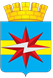 АДМИНИСТРАЦИЯ ГОРОДА ШАРЫПОВО КРАСНОЯРСКОГО КРАЯ14.11.2022                   № 376Глава города ШарыповоВ.Г. ХохловАДМИНИСТРАЦИЯ ГОРОДА ШАРЫПОВО КРАСНОЯРСКОГО КРАЯ                   № направить в форме электронного документа в Личный кабинет на ЕПГУ/РПГУвыдать на бумажном носителе при личном обращении в КУМИ Администрации                      г. Шарыпово либо в МФЦ, расположенном по адресу: 	направить на бумажном носителе на почтовый адрес:  	Указывается один из перечисленных способовУказывается один из перечисленных способовОснование для начала административной процедурыСодержание административных действийСрок выполнения административных действийДолжностное лицо, ответственное за выполнение административного действияМесто выполнения административного действия/ используемая информационная системаМесто выполнения административного действия/ используемая информационная системаКритерии принятия решенияРезультат административного действия, способ фиксации123455671. Проверка документов и регистрация заявления1. Проверка документов и регистрация заявления1. Проверка документов и регистрация заявления1. Проверка документов и регистрация заявления1. Проверка документов и регистрация заявления1. Проверка документов и регистрация заявления1. Проверка документов и регистрация заявления1. Проверка документов и регистрация заявленияПоступлениезаявления идокументов дляпредоставления муниципальнойуслуги  в КУМИ Администрации                       г. ШарыповоПрием и проверкакомплектности документов наналичие/отсутствие основанийдля отказа в приеме документов (возврата документов),предусмотренных пунктом 2.13Административного регламента1 рабочийДолжностное лицо КУМИ Администрации г. Шарыпово, ответственное за предоставление муниципальной услугиКУМИ Администрации                    г. Шарыпово/ ГИС––Регистрациязаявления идокументов в ГИС(присвоение номера идатирование);назначениедолжностного лица,ответственного запредоставлениемуниципальнойуслуги, и передачаему документовПоступлениезаявления идокументов дляпредоставления муниципальнойуслуги  в КУМИ Администрации                       г. ШарыповоПрием и проверкакомплектности документов наналичие/отсутствие основанийдля отказа в приеме документов (возврата документов),предусмотренных пунктом 2.13Административного регламентаденьДолжностное лицо КУМИ Администрации г. Шарыпово, ответственное за предоставление муниципальной услугиКУМИ Администрации                    г. Шарыпово/ ГИСРегистрациязаявления идокументов в ГИС(присвоение номера идатирование);назначениедолжностного лица,ответственного запредоставлениемуниципальнойуслуги, и передачаему документовПоступлениезаявления идокументов дляпредоставления муниципальнойуслуги  в КУМИ Администрации                       г. ШарыповоПрием и проверкакомплектности документов наналичие/отсутствие основанийдля отказа в приеме документов (возврата документов),предусмотренных пунктом 2.13Административного регламентаДолжностное лицо КУМИ Администрации г. Шарыпово, ответственное за предоставление муниципальной услугиКУМИ Администрации                    г. Шарыпово/ ГИСРегистрациязаявления идокументов в ГИС(присвоение номера идатирование);назначениедолжностного лица,ответственного запредоставлениемуниципальнойуслуги, и передачаему документовПоступлениезаявления идокументов дляпредоставления муниципальнойуслуги  в КУМИ Администрации                       г. ШарыповоПрием и проверкакомплектности документов наналичие/отсутствие основанийдля отказа в приеме документов (возврата документов),предусмотренных пунктом 2.13Административного регламентаДолжностное лицо КУМИ Администрации г. Шарыпово, ответственное за предоставление муниципальной услугиРегистрациязаявления идокументов в ГИС(присвоение номера идатирование);назначениедолжностного лица,ответственного запредоставлениемуниципальнойуслуги, и передачаему документовПоступлениезаявления идокументов дляпредоставления муниципальнойуслуги  в КУМИ Администрации                       г. ШарыповоПрием и проверкакомплектности документов наналичие/отсутствие основанийдля отказа в приеме документов (возврата документов),предусмотренных пунктом 2.13Административного регламентаДолжностное лицо КУМИ Администрации г. Шарыпово, ответственное за предоставление муниципальной услугиРегистрациязаявления идокументов в ГИС(присвоение номера идатирование);назначениедолжностного лица,ответственного запредоставлениемуниципальнойуслуги, и передачаему документовПоступлениезаявления идокументов дляпредоставления муниципальнойуслуги  в КУМИ Администрации                       г. ШарыповоПрием и проверкакомплектности документов наналичие/отсутствие основанийдля отказа в приеме документов (возврата документов),предусмотренных пунктом 2.13Административного регламентаДолжностное лицо КУМИ Администрации г. Шарыпово, ответственное за предоставление муниципальной услугиРегистрациязаявления идокументов в ГИС(присвоение номера идатирование);назначениедолжностного лица,ответственного запредоставлениемуниципальнойуслуги, и передачаему документовПоступлениезаявления идокументов дляпредоставления муниципальнойуслуги  в КУМИ Администрации                       г. ШарыповоДолжностное лицо КУМИ Администрации г. Шарыпово, ответственное за предоставление муниципальной услугиРегистрациязаявления идокументов в ГИС(присвоение номера идатирование);назначениедолжностного лица,ответственного запредоставлениемуниципальнойуслуги, и передачаему документовПоступлениезаявления идокументов дляпредоставления муниципальнойуслуги  в КУМИ Администрации                       г. ШарыповоВ случае выявления основанийдля отказа в приеме документов (возврата документов),направление заявителю вэлектронной форме в личныйкабинет на ЕПГУ уведомления1 рабочийДолжностное лицо КУМИ Администрации г. Шарыпово, ответственное за предоставление муниципальной услугиРегистрациязаявления идокументов в ГИС(присвоение номера идатирование);назначениедолжностного лица,ответственного запредоставлениемуниципальнойуслуги, и передачаему документовПоступлениезаявления идокументов дляпредоставления муниципальнойуслуги  в КУМИ Администрации                       г. ШарыповоВ случае выявления основанийдля отказа в приеме документов (возврата документов),направление заявителю вэлектронной форме в личныйкабинет на ЕПГУ уведомленияденьДолжностное лицо КУМИ Администрации г. Шарыпово, ответственное за предоставление муниципальной услугиРегистрациязаявления идокументов в ГИС(присвоение номера идатирование);назначениедолжностного лица,ответственного запредоставлениемуниципальнойуслуги, и передачаему документовВ случае выявления основанийдля отказа в приеме документов (возврата документов),направление заявителю вэлектронной форме в личныйкабинет на ЕПГУ уведомленияДолжностное лицо КУМИ Администрации г. Шарыпово, ответственное за предоставление муниципальной услугиРегистрациязаявления идокументов в ГИС(присвоение номера идатирование);назначениедолжностного лица,ответственного запредоставлениемуниципальнойуслуги, и передачаему документовВ случае выявления основанийдля отказа в приеме документов (возврата документов),направление заявителю вэлектронной форме в личныйкабинет на ЕПГУ уведомленияДолжностное лицо КУМИ Администрации г. Шарыпово, ответственное за предоставление муниципальной услугиРегистрациязаявления идокументов в ГИС(присвоение номера идатирование);назначениедолжностного лица,ответственного запредоставлениемуниципальнойуслуги, и передачаему документовВ случае выявления основанийдля отказа в приеме документов (возврата документов),направление заявителю вэлектронной форме в личныйкабинет на ЕПГУ уведомленияДолжностное лицо КУМИ Администрации г. Шарыпово, ответственное за предоставление муниципальной услугиРегистрациязаявления идокументов в ГИС(присвоение номера идатирование);назначениедолжностного лица,ответственного запредоставлениемуниципальнойуслуги, и передачаему документов12234567В случае отсутствия оснований для отказа в приеме документов, предусмотренных пунктом 2.13 Административного регламента, регистрация заявления в электронной базе данных по учету документовВ случае отсутствия оснований для отказа в приеме документов, предусмотренных пунктом 2.13 Административного регламента, регистрация заявления в электронной базе данных по учету документов1 рабочий   деньДолжностное лицо КУМИ Администрации г. Шарыпово,       ответственное        за регистрацию корреспонденцииКУМИ Администрации г. Шарыпово/ ГИСПроверка заявления и документов представленных для получения муниципальной услугиПроверка заявления и документов представленных для получения муниципальной услуги1 рабочий   деньДолжностное лицо КУМИ Администрации г. Шарыпово, ответственное за предоставление муниципальной услугиКУМИ Администрации г. Шарыпово/ ГИС– Направленноезаявителю электронное уведомление о приеме заявления                                    к рассмотрению либо отказа в приеме заявления                                   к рассмотрению2.Получение сведений посредством СМЭВ2.Получение сведений посредством СМЭВ2.Получение сведений посредством СМЭВ2.Получение сведений посредством СМЭВ2.Получение сведений посредством СМЭВ2.Получение сведений посредством СМЭВ2.Получение сведений посредством СМЭВ2.Получение сведений посредством СМЭВПакет зарегистрированных документов,Пакет зарегистрированных документов,Направление межведомственных запросов в органы и организацииВ день регистрацииОтсутствие документов,необходимыхНаправление межведомственногозапроса в органы12234567поступивших должностному лицу, ответственному за предоставление государственной (муниципальной) услугипоступивших должностному лицу, ответственному за предоставление государственной (муниципальной) услугизаявления и документовДолжностное лицо КУМИ Администрации г. Шарыпово, ответственное за предоставление муниципальной услугидля предоставления муниципальнойуслуги, находящихся                         в распоряжении государственных органов (организаций)(организации), предоставляющие документы (сведения), предусмотренные пунктами 2.11 Административного регламента, в том числе с использованиемСМЭВпоступивших должностному лицу, ответственному за предоставление государственной (муниципальной) услугипоступивших должностному лицу, ответственному за предоставление государственной (муниципальной) услугиПолучение ответов на межведомственные запросы, формирование полного комплекта документов3 рабочих дня   со дня направления межведомственного запроса в орган или организацию, предоставляющие документ и информацию, если иные сроки не предусмотрены законодательством РФ и субъекта РФДолжностное лицо КУМИ Администрации г. Шарыпово, ответственное за предоставление муниципальной услугиКУМИ Администрации г. Шарыпово/ ГИС– Получениедокументов (сведений), необходимых для предоставления муниципальной  услуги3. Рассмотрение документов и сведений3. Рассмотрение документов и сведений3. Рассмотрение документов и сведений3. Рассмотрение документов и сведений3. Рассмотрение документов и сведений3. Рассмотрение документов и сведений3. Рассмотрение документов и сведений3. Рассмотрение документов и сведений1234567Пакетзарегистрированных документов,поступившихдолжностномулицу,ответственному                          запредоставлениемуниципальнойуслугиПроведение соответствиядокументов и сведенийтребованиям нормативныхправовых актов предоставления муниципальной услуги1 рабочийденьДолжностное лицо КУМИ Администрации г. Шарыпово, ответственное за предоставление муниципальной услугиКУМИ Администрации г. Шарыпово/ ГИСОснования для отказа впредоставлении муниципальной услуги,предусмотренные пунктом 2.15Административного регламентаПроект результатапредоставления муниципальнойуслуги по форме,приведенной                           в приложении № 2 кАдминистративномурегламенту4. Принятие решения4. Принятие решения4. Принятие решения4. Принятие решения4. Принятие решения4. Принятие решения4. Принятие решенияПроект результатапредоставления муниципальнойуслуги по формесогласноприложению № 1,№ 2, № 3, № 4 кАдминистративному регламентуПринятие решения опредоставления муниципальной услуги или оботказе в предоставлении услуги5 рабочихднейДолжностное лицо КУМИ Администрации г. Шарыпово, ответственное за предоставление муниципальной услуги;КУМИ Администрации г. Шарыпово/ ГИС–Результатпредоставления муниципальнойуслуги по форме,приведенной вприложении № 1,                  № 2, № 3, № 4 кАдминистративномурегламенту,подписанныйПроект результатапредоставления муниципальнойуслуги по формесогласноприложению № 1,№ 2, № 3, № 4 кАдминистративному регламентуПринятие решения опредоставления муниципальной услуги или оботказе в предоставлении услуги5 рабочихднейДолжностное лицо КУМИ Администрации г. Шарыпово, ответственное за предоставление муниципальной услуги;КУМИ Администрации г. Шарыпово/ ГИСРезультатпредоставления муниципальнойуслуги по форме,приведенной вприложении № 1,                  № 2, № 3, № 4 кАдминистративномурегламенту,подписанныйПроект результатапредоставления муниципальнойуслуги по формесогласноприложению № 1,№ 2, № 3, № 4 кАдминистративному регламентуПринятие решения опредоставления муниципальной услуги или оботказе в предоставлении услуги5 рабочихднейДолжностное лицо КУМИ Администрации г. Шарыпово, ответственное за предоставление муниципальной услуги;КУМИ Администрации г. Шарыпово/ ГИСРезультатпредоставления муниципальнойуслуги по форме,приведенной вприложении № 1,                  № 2, № 3, № 4 кАдминистративномурегламенту,подписанныйПроект результатапредоставления муниципальнойуслуги по формесогласноприложению № 1,№ 2, № 3, № 4 кАдминистративному регламентуПринятие решения опредоставления муниципальной услуги или оботказе в предоставлении услуги5 рабочихднейДолжностное лицо КУМИ Администрации г. Шарыпово, ответственное за предоставление муниципальной услуги;КУМИ Администрации г. Шарыпово/ ГИСРезультатпредоставления муниципальнойуслуги по форме,приведенной вприложении № 1,                  № 2, № 3, № 4 кАдминистративномурегламенту,подписанныйПроект результатапредоставления муниципальнойуслуги по формесогласноприложению № 1,№ 2, № 3, № 4 кАдминистративному регламентуПринятие решения опредоставления муниципальной услуги или оботказе в предоставлении услуги5 рабочихднейДолжностное лицо КУМИ Администрации г. Шарыпово, ответственное за предоставление муниципальной услуги;КУМИ Администрации г. Шарыпово/ ГИСРезультатпредоставления муниципальнойуслуги по форме,приведенной вприложении № 1,                  № 2, № 3, № 4 кАдминистративномурегламенту,подписанныйПроект результатапредоставления муниципальнойуслуги по формесогласноприложению № 1,№ 2, № 3, № 4 кАдминистративному регламентуПринятие решения опредоставления муниципальной услуги или оботказе в предоставлении услуги5 рабочихднейДолжностное лицо КУМИ Администрации г. Шарыпово, ответственное за предоставление муниципальной услуги;КУМИ Администрации г. Шарыпово/ ГИСРезультатпредоставления муниципальнойуслуги по форме,приведенной вприложении № 1,                  № 2, № 3, № 4 кАдминистративномурегламенту,подписанныйПроект результатапредоставления муниципальнойуслуги по формесогласноприложению № 1,№ 2, № 3, № 4 кАдминистративному регламентуПринятие решения опредоставления муниципальной услуги или оботказе в предоставлении услуги5 рабочихднейДолжностное лицо КУМИ Администрации г. Шарыпово, ответственное за предоставление муниципальной услуги;КУМИ Администрации г. Шарыпово/ ГИСРезультатпредоставления муниципальнойуслуги по форме,приведенной вприложении № 1,                  № 2, № 3, № 4 кАдминистративномурегламенту,подписанныйПроект результатапредоставления муниципальнойуслуги по формесогласноприложению № 1,№ 2, № 3, № 4 кАдминистративному регламентуПринятие решения опредоставления муниципальной услуги или оботказе в предоставлении услугиДолжностное лицо КУМИ Администрации г. Шарыпово, ответственное за предоставление муниципальной услуги;КУМИ Администрации г. Шарыпово/ ГИСРезультатпредоставления муниципальнойуслуги по форме,приведенной вприложении № 1,                  № 2, № 3, № 4 кАдминистративномурегламенту,подписанныйПроект результатапредоставления муниципальнойуслуги по формесогласноприложению № 1,№ 2, № 3, № 4 кАдминистративному регламентуПринятие решения опредоставления муниципальной услуги или оботказе в предоставлении услугиДолжностное лицо КУМИ Администрации г. Шарыпово, ответственное за предоставление муниципальной услуги;КУМИ Администрации г. Шарыпово/ ГИСРезультатпредоставления муниципальнойуслуги по форме,приведенной вприложении № 1,                  № 2, № 3, № 4 кАдминистративномурегламенту,подписанныйПроект результатапредоставления муниципальнойуслуги по формесогласноприложению № 1,№ 2, № 3, № 4 кАдминистративному регламентуПринятие решения опредоставления муниципальной услуги или оботказе в предоставлении услугиДолжностное лицо КУМИ Администрации г. Шарыпово, ответственное за предоставление муниципальной услуги;КУМИ Администрации г. Шарыпово/ ГИСРезультатпредоставления муниципальнойуслуги по форме,приведенной вприложении № 1,                  № 2, № 3, № 4 кАдминистративномурегламенту,подписанныйПроект результатапредоставления муниципальнойуслуги по формесогласноприложению № 1,№ 2, № 3, № 4 кАдминистративному регламентуПринятие решения опредоставления муниципальной услуги или оботказе в предоставлении услугиДолжностное лицо КУМИ Администрации г. Шарыпово, ответственное за предоставление муниципальной услуги;КУМИ Администрации г. Шарыпово/ ГИСРезультатпредоставления муниципальнойуслуги по форме,приведенной вприложении № 1,                  № 2, № 3, № 4 кАдминистративномурегламенту,подписанный1234567Формирование решения о предоставлении муниципальной услуги или об   отказе                               в предоставлении муниципальной услугиРуководитель КУМИ Администрации г. Шарыпово или иное уполномоченное им  лицоусиленной квалифицированной подписью руководителя КУМИ Администрации                   г. Шарыпово или иного уполномоченного им лица5. Выдача результата5. Выдача результата5. Выдача результата5. Выдача результата5. Выдача результата5. Выдача результата5. Выдача результатаФормирование и регистрация результата муниципальной услуги, указанного                                                                     в пункте 2.6 Административног о регламента, в форме электронного документа в ГИСРегистрация результата предоставления муниципальной услугиПосле окончания процедуры принятия решения (в общий срок предоставлен ия муниципаль ной  услуги не включается)Должностное лицо КУМИ Администрации г. Шарыпово, ответственное за предоставление муниципальной услугиКУМИ Администрации г. Шарыпово/ ГИС– Внесение сведений оконечном результате предоставления муниципальной услугиФормирование и регистрация результата муниципальной услуги, указанного                                                                     в пункте 2.6 Административног о регламента, в форме электронного документа в ГИСНаправление в МФЦ  результата муниципальной услуги,В сроки, установленные  соглашениемДолжностное лицо КУМИ Администрации г. ШарыповоКУМИ Администрации г. Шарыпово / АИС МФЦУказание заявителем в запросе способа выдачиВыдача результата муниципальной услуги заявителю в1234567указанного в пункте 2.6 Административного регламента,                      в форме электронного документа, подписанного усиленной квалифицированной электронной подписью уполномоченного должностного лица КУМИ Администрации г. Шарыповоо взаимодействии между Администрацией города Шарыпово и МФЦответственное за предоставление муниципальной услугирезультата муниципальной услуги в МФЦ,                         а  также подача запроса через МФЦформе бумажного документа, подтверждающего содержание электронного документа, заверенного печатью МФЦ;внесение сведений в ГИС о выдаче результата муниципальной услугиНаправление заявителю результата предоставления  муниципальной услуги в личный кабинет на ЕПГУВ день регистрации результата предоставления муниципальной  услугиДолжностное лицо КУМИ Администрации г. Шарыпово, ответственное за предоставление муниципальной услугиГИСРезультат муниципальной услуги, направленный заявителю на личный кабинет на ЕПГУ6. Внесение результата государственной (муниципальной) услуги в реестр решений6. Внесение результата государственной (муниципальной) услуги в реестр решений6. Внесение результата государственной (муниципальной) услуги в реестр решений6. Внесение результата государственной (муниципальной) услуги в реестр решений6. Внесение результата государственной (муниципальной) услуги в реестр решений6. Внесение результата государственной (муниципальной) услуги в реестр решений6. Внесение результата государственной (муниципальной) услуги в реестр решенийФормирование и регистрация результата муниципальной                       Внесение сведений о результате предоставления муниципальной услуги, указанном в пункте 2.61 рабочий    деньДолжностное лицо КУМИ Администрации г. Шарыпово,ГИС- Результатпредоставления муниципальной услуги, указанный в1234567услуги, указанного в пункте 2.6 Административного регламента, в форме электронного документа в ГИСАдминистративного регламента,                     в реестр решенийответственное за предоставление муниципальной услугипункте 2.6 Административного регламента внесен в реестр